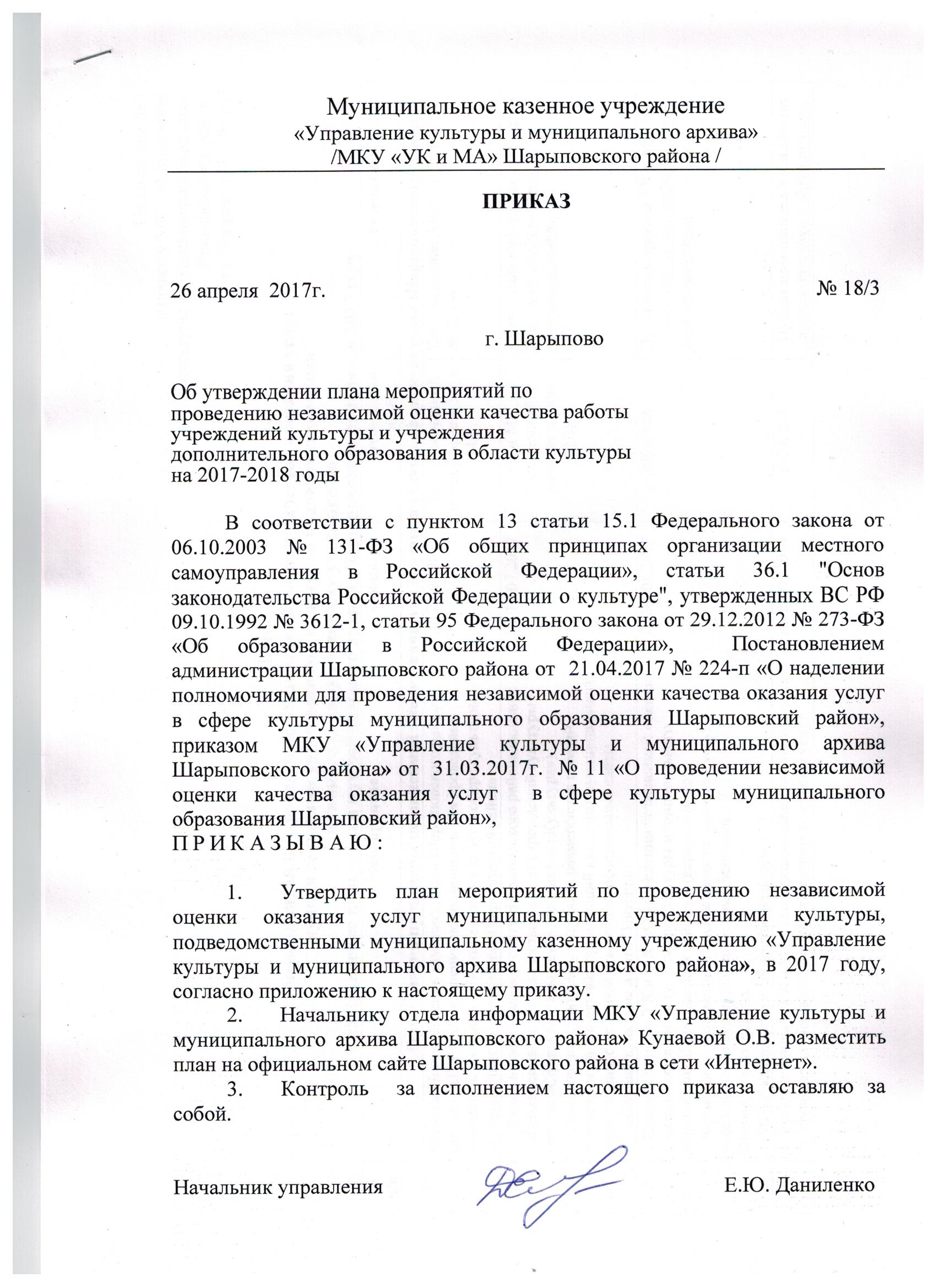 Приложение № 1к приказу МКУ «Управлениекультуры и муниципального архива»Шарыповского районаот 26 апреля 2017  г.  №  18/3 Планмероприятий по проведению независимой оценки качества оказания услугмуниципальными учреждениями культуры, подведомственными муниципальному казенному учреждению «Управление культуры и муниципального архива Шарыповского района», в 2017 году№ п/пМероприятиеСрокиОтветственныйРезультатОрганизация процедуры независимой оценки качества оказания услуг в сфере культуры Шарыповского районаОрганизация процедуры независимой оценки качества оказания услуг в сфере культуры Шарыповского районаОрганизация процедуры независимой оценки качества оказания услуг в сфере культуры Шарыповского районаОрганизация процедуры независимой оценки качества оказания услуг в сфере культуры Шарыповского района1Издание Постановления администрации Шарыповского района (далее – АШР) «О наделении полномочиями для проведения независимой оценки качества оказания услуг в сфере культуры муниципального образования Шарыповский район»До 21.04.2017Уполномоченный орган (далее – УК и МА)Постановление АШР от  21.04.2017 № 224-п2Создание на официальном сайте Шарыповского района вкладок:- «Независимая оценка качества работы учреждений культуры» (раздел «Сферы деятельности», подраздел «Культура»)- «Организации культуры», в котором размещается полный перечень муниципальных организаций культуры муниципального образования, с активной ссылкой на официальные сайты организаций культуры в сети "Интернет" До 15.07.2017УК и МА, системный администратор  АШРРазмещение информации по адресу http://www.shr24.ru/sfery-deyatelnosti/kultura 31.Издание приказа УК и МА  «О проведении независимой оценки качества оказания услуг в сфере культуры муниципального образования Шарыповский район», утверждающего:- положение о независимой оценке качества оказания услуг учреждениями культуры, подведомственными УК и МА Шарыповского района2. Набор кандидатов в Общественный советДо26. 04.2017УК и МАПубликация приказа УК и МА  по адресу: http://www.shr24.ru/sfery-deyatelnosti/kultura41. Издание  приказа УК и МА «О создании Общественного совета по проведению независимой оценки качества оказания услуг учреждениями культуры, подведомственными УК и МА Шарыповского района», утверждающего:- состав Общественного совета;-положение об Общественном совете по проведению независимой оценки качества оказания услуг учреждениями культуры, подведомственными УК и МА Шарыповского района (далее – ОС) До 26.04.2017УК и МАПубликация приказа УК и МА по адресу: http://www.shr24.ru/sfery-deyatelnosti/kultura5Размещение на сайте Шарыповского района информации об ОС (состав, положение, протоколы, планы и т.п.)постоянноУК и МАИнформация размещена по адресу http://www.shr24.ru/sfery-deyatelnosti/kultura6Подготовка к заседанию Общественного совета проектов:графика проведения НОК /НОКО в 2017 году;технического задания для проведения НОК  в филиалах/структурных подразделениях МБУ «МБ» Шарыповского района;образцов анкет для проведения НОК в филиалах/структурных подразделениях МБУ «МБ» Шарыповского районаДо 20.07.20177Заседание Общественного совета, посвященное:- выбору председателя и секретаря;- определению перечня учреждений и их филиалов /структурных подразделений, в отношении которых проводится независимая оценка;- согласованию графика проведения НОК в их филиалах/структурных подразделениях ;- формированию предложений для разработки технического задания для организации, которая осуществляет сбор, обобщение и анализ информации о качестве оказания услуг организациями культуры (далее - оператор)20.07.2017УК и МАПротокол ОС размещен по адресу http://www.shr24.ru/sfery-deyatelnosti/kultura8Издание приказа УК и МА, утверждающего: назначение должностного лица УК и МА (Кунаева О.В.), ответственного за организацию деятельности, связанной с функционированием системы независимой оценки качества оказания услуг учреждениями культуры, подведомственными УК и МА Шарыповского районавозложение  функции по проведению независимой оценки качества оказания услуг на:Общественный совет при МКУ «Управление культуры и муниципального архива Шарыповского района - функции оператора, осуществляющего сбор информации о качестве оказания услуг учреждениями культуры, подведомственными УК и МА Шарыповского района;УК и МА Шарыповского района - функции оператора, осуществляющего обобщение и анализ информации о качестве оказания услуг учреждениями культуры, подведомственными УК и МА Шарыповского района;перечень учреждений и их филиалов /структурных подразделений, в отношении которых проводится независимая оценка;техническое задание для оператора (УКиМА, Общественного совета), в том числе балльную оценку на ответы анкет;график проведения НОК /НОКО;образцы анкет для проведения НОК в филиалах/структурных подразделениях МБУ «МБ» Шарыповского районаДо 25.07.2017Приказ УК и МА «О проведении независимой оценки качества услуг, оказываемых  учреждениями культуры, подведомственными УК и МА Шарыповского района» направлен в МБУК «МБС», МБУДО ДМШ, а также  размещен по адресу http://www.shr24.ru/sfery-deyatelnosti/kulturaПроведение независимой оценки качества (далее – НОК) оказания услуг, оказываемых Муниципальным бюджетным учреждением «Межпоселенческая библиотека» Шарыповского района(далее - МБУ «МБ» Шарыповского района)Проведение независимой оценки качества (далее – НОК) оказания услуг, оказываемых Муниципальным бюджетным учреждением «Межпоселенческая библиотека» Шарыповского района(далее - МБУ «МБ» Шарыповского района)Проведение независимой оценки качества (далее – НОК) оказания услуг, оказываемых Муниципальным бюджетным учреждением «Межпоселенческая библиотека» Шарыповского района(далее - МБУ «МБ» Шарыповского района)Проведение независимой оценки качества (далее – НОК) оказания услуг, оказываемых Муниципальным бюджетным учреждением «Межпоселенческая библиотека» Шарыповского района(далее - МБУ «МБ» Шарыповского района)1Обеспечение технической возможности выражения мнений получателями услуг о качестве оказания услуг на официальном сайте Шарыповского района и сайте МБУ «МБ» Шарыповского районаДо 25.07.2017УК и МАИнтерактивные анкеты размещены по адресу http://www.shr24.ru/sfery-deyatelnosti/kultura, а также на сайте МБУ «МБ» Шарыповского района2Формирование состава  волонтеров для сбора статистической информации, проведение инструктажа для проведения НОК в филиалах /структурных подразделениях  МБУ «МБ» Шарыповского районаДо 25.07.2017ОС - оператор3Осуществление сбора информации (анкеты, наблюдения,  онлайн-голосование в сети Интернет),  о качестве оказания услуг структурными подразделениями МБУ «МБ» Шарыповского районаПо утвержденному графику,до 01.08.2017ОС - оператор4Анализ и обработка полученной информации (расчет значений показателей), составление рейтинга (информация, не вошедшая в рейтинг, оформляется аналитической запиской)До 01.08.2017УКиМА - оператор5Рассмотрение Общественным советом результатов независимой оценки качества оказания услуг;  а также предложений по улучшению качества деятельности МБУ «МБ» Шарыповского районаДо 05.08.2017Протокол заседания Общественного совета6Представление Общественным советом в УК и МА результатов независимой оценки качества оказания услуг,  предложений по улучшению качества деятельности МБУ «МБ» Шарыповского районаДо 05.08.2017Протокол заседания Общественного совета7Рассмотрение УК и МА результатов независимой оценки качества оказания услуг МБУ «МБ» Шарыповского районаДо 05.08.2017УК и МАПриказ УК и МА «О резулътатах независимой оценки качестваоказания услуг Муниципальным бюджетным учреждением «Межпоселенческая библиотека» Шарыповского района и мерах по совершенствованию их деятельности»8Размещение результатов НОК, предложений по улучшению деятельности  МБУ «МБ» Шарыповского района на сайтах:- Шарыповского района;- сайте МБУ «МБ» Шарыповского района- сайте  http://bus.gov.ru/pub/home - в соответствии с приказом Минфина России от 22.07.2015 № 116н «О составе информации о результатах независимой оценки качества образовательной деятельности организаций, осуществляющих образовательную деятельность, оказания услуг организациями культуры, социального обслуживания, медицинскими организациями, размещаемой на официальном сайте для размещения информации о государственных и муниципальных учреждениях в информационно-телекоммуникационной сети «Интернет» и порядке ее размещения»До 05.08.2017УК и МАРазмещение результатов НОК на сайте http://bus.gov.ru/pub/home 9Разработка и утверждение по согласованию с УКиМА  плана мероприятий по повышению качества оказания услуг МБУ «МБ» Шарыповского района и его представление в УКиМАДо 10.08.2017МБУ «МБ» Шарыповского районаПлан мероприятий размещен по адресу http://www.shr24.ru/sfery-deyatelnosti/kultura, на сайте bus.gov.ru  и официальном сайте МБУ «МБ» Шарыповского района в сети Интернет. 10Контроль за реализацией плана мероприятий по повышению качества оказания услуг МБУ «МБ» Шарыповского районав соответствии со сроками, указанными в планахУК и МА (Кунаева О.В.)Отчет о реализации плана мероприятий по повышению качества оказания услуг